UNIT 1.2 NOTES: INTRO TO GENETICSLabel the following diagram using the terms: chromosome, cell, nucleus, DNA, nucleotide, gene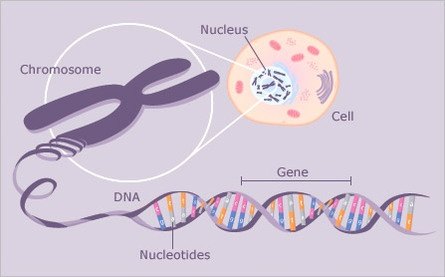 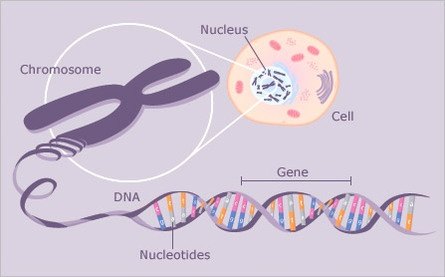 A gene is a specific sequence of 	in a 				 that instructs to the cell to make proteinsGenes determine a lot of how an organism 								.  The combination of genes in an individual result in a specific genotype and phenotype for that organism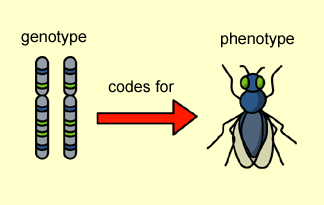 Use the image above to describe the difference between an organism’s genotype and its phenotype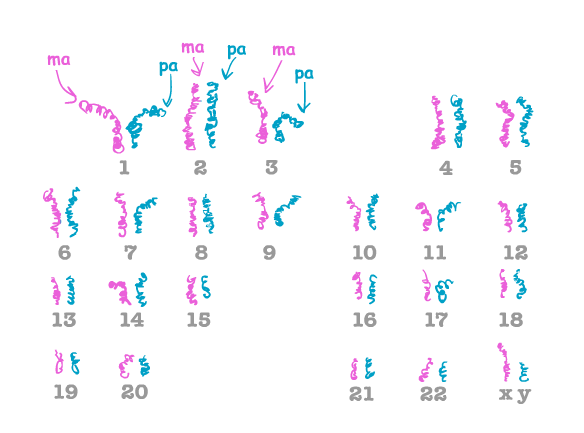 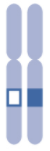 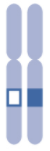 GENOTYPEPHENOTYPE